اینترنت اشیا یک حوزه کاربردی است که با اتصال اشیای اطراف ما به شبکه امکان ارایه خدمات هوشمندسازی متنوعی را فراهم میسازد. اینترنت اشیا زمینههای مختلفی از فن آوری و بازار را در بر میگیرد و به طور فعال در حال شکل دادن به دو دنیای صنعتی و بازار مصرف کننده است و ازخرده فروشی تا مراقبتهای بهداشتی و از امور مالی تا تدارکات به هر تجارت و حوزه مصرف کننده ورود کرده است. پروژه IoTrain یک پروژه مبتنی بر کنسرسیومی از دانشگاههای ایرانی و اروپایی با حمایت اتحادیه اروپا است که برای ایجاد ظرفیت در آموزش عالی (CBHE) ایران در حوزه اینترنت اشیا اجرا میشود. پروژه IoTrain با توسعه و تقویت برنامههای درسی دانشگاههای ایران با استانداردها و فنآوریهای پیشرفته اروپایی، ارتقای مهارتهای اینترنت اشیا مهندسان فارغ التحصیل این دانشگاهها را دنبال میکند. برای اطلاعات بیشتر میتواند به صفحه معرفی این پروژه در سایت دانشگاه مراجعه فرمایید: https://scu.ac.ir/en/iotrain-projectتجزیه و تحلیل بازار اینترنت اشیا: یکی از اهداف پروژه IoTrain ارتباط بین آموزش اینترنت اشیا و نیازهای جامعه است. هدف از این بررسی، تجزیه و تحلیل نیازهای بازار و تعریف نیازها و فرصت های بازار محلی اینترنت اشیا است. این پرسشنامه برای ارزیابی نیازهای بخشهای مختلف بازار، از جمله صنعت، به تخصصهای مرتبط با اینترنت اشیا تهیه شده است تا بر اساس آن بتوان مرتبطترین مهارتها را در برنامههای آموزشی آینده در موسسات آموزش عالی گنجاند. هر شریک پروژه IoTrain باید برای موسسات صنعتی مرتبط با حوزهای مختلف بازار که در این فرم به آنها اشاره شده این پرسشنامه را ارایه نماید تا آنها متناسب با نیازهای خود آن را پر کند.برای تکمیل پرسشنامه بخش سازمانی اطلاعات و بازار باید در قسمت 1 و 2 اضافه شود. برخی از سوالات مربوط به اینترنت اشیا در بخش 3 آورده شده است. برای پر کردن جدول 8، یک دستورالعمل در جدول 9 (ضمیمه 1) ارائه شده است که برخی از فنآوریها و استانداردهای قابل استفاده در فناوری اینترنت اشیا با در نظر گرفتن مهارتها و استانداردهای فنی یا هر فناوری مشابه صنعتی دیگر را نشان میدهد. هر سازمان یا صنعت هر سطر جدول 8  را بر اساس نیازهای تخمینی کنونی یا پنج ساله خود به نیروی متخصص مرتبط با فناوری ذکر شده در آن سطر تکمیل مینماید.توجه مهم: ما هیچ راز تجاری یا اطلاعات محرمانهای از شما درخواست نمیکنیم. اطلاعات جمع آوری شده از طریق این پرسشنامه بخشی از یک پروژه عمومی است که توسط برنامه EU Erasmus+ برای ایجاد ظرفیت در آموزش عالی (CBHE) حمایت شده است. این اطلاعات نهایتا در یک گزارش بصورت جمع بندی شده ارایه خواهد شد. پرسشنامه مهارتهای مرتبط با اینترنت اشیاپیوست 1جدول 9 برخی از فنآوریها و استانداردها را نشان میدهد که میتوانند در فناوری اینترنت اشیا به عنوان راهنما برای پر کردن جدول 8 استفاده شوند. با توجه به مهارتهای فنی و این استانداردها یا سایر فناوریهای صنعتی مشابه، جدول 8 را پر کنید. اولاً، فنآوری مربوطه را بنویسید که صنعت شما ممکن است در هر ردیف مربوط به مهارتهای فنی استفاده کند. دوم اینکه احتمال نیاز موسسه شما به کارمندان بلافاصله یا در پنج سال آینده چنین مهارتهایی را مشخص کنید.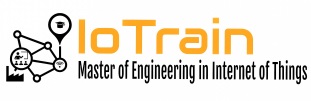 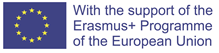 WP1: D1.2: Market needs analysis and goal definition--------------------------------------------------------The IoT Market Sector Questionnaire Please read the introduction and the appendix and complete the forms (required); Email the completed form to:mohana@ece.usb.ac.irormohammad.rashti@scu.ac.irDeadline: 6, June 2021Date; 3, May, 2021IoTrain Partner name:e.g. USBقسمت 1 - اطلاعات سازمانیقسمت 1 - اطلاعات سازمانیقسمت 1 - اطلاعات سازمانیقسمت 1 - اطلاعات سازمانیقسمت 1 - اطلاعات سازمانیقسمت 1 - اطلاعات سازمانینام موسسه مکان (شهر، کشور)تعداد سالهای حضور در بازار/صنعتتعداد سالهای استفاده، فناوری دیجیتال، رباتیک و اینترنت اشیاتعداد نیروی کار  درصد یا تعداد نیروی کار متخصص در حوزه مهندسی کامپیوتر و برققسمت 2 – حوزه بازار(حوزه های زیر را بر اساس ارتباط آنها با حوزه کاری و محصولات و خدمات سازمان یا صنعت خود رتبه بندی کنید، اگر یک حوزه به شما مرتبط نیست، عدد صفر و اگر کاملا مرتبط است عدد 5 را قرار دهید. اگر ارتباط کمتری دارد، عددی بین 1 تا 4 به تناسب انتخاب کنید)قسمت 2 – حوزه بازار(حوزه های زیر را بر اساس ارتباط آنها با حوزه کاری و محصولات و خدمات سازمان یا صنعت خود رتبه بندی کنید، اگر یک حوزه به شما مرتبط نیست، عدد صفر و اگر کاملا مرتبط است عدد 5 را قرار دهید. اگر ارتباط کمتری دارد، عددی بین 1 تا 4 به تناسب انتخاب کنید)قسمت 2 – حوزه بازار(حوزه های زیر را بر اساس ارتباط آنها با حوزه کاری و محصولات و خدمات سازمان یا صنعت خود رتبه بندی کنید، اگر یک حوزه به شما مرتبط نیست، عدد صفر و اگر کاملا مرتبط است عدد 5 را قرار دهید. اگر ارتباط کمتری دارد، عددی بین 1 تا 4 به تناسب انتخاب کنید)قسمت 2 – حوزه بازار(حوزه های زیر را بر اساس ارتباط آنها با حوزه کاری و محصولات و خدمات سازمان یا صنعت خود رتبه بندی کنید، اگر یک حوزه به شما مرتبط نیست، عدد صفر و اگر کاملا مرتبط است عدد 5 را قرار دهید. اگر ارتباط کمتری دارد، عددی بین 1 تا 4 به تناسب انتخاب کنید)قسمت 2 – حوزه بازار(حوزه های زیر را بر اساس ارتباط آنها با حوزه کاری و محصولات و خدمات سازمان یا صنعت خود رتبه بندی کنید، اگر یک حوزه به شما مرتبط نیست، عدد صفر و اگر کاملا مرتبط است عدد 5 را قرار دهید. اگر ارتباط کمتری دارد، عددی بین 1 تا 4 به تناسب انتخاب کنید)قسمت 2 – حوزه بازار(حوزه های زیر را بر اساس ارتباط آنها با حوزه کاری و محصولات و خدمات سازمان یا صنعت خود رتبه بندی کنید، اگر یک حوزه به شما مرتبط نیست، عدد صفر و اگر کاملا مرتبط است عدد 5 را قرار دهید. اگر ارتباط کمتری دارد، عددی بین 1 تا 4 به تناسب انتخاب کنید) نفت و گاز☐تولید و معادن صنایع کشاورزی☐خدمات دولتی و عمومی ☐خدمات دولتی و عمومی ☐آموزش☐شهرهای هوشمند / خانه ها / مزارع ☐حمل و نقل☐تاسیسات (برق، آب، گاز، مخابرات) ☐صنایع کشاورزی☐صنایع کشاورزی☐بهداشت و ورزش ☐موارد دیگر. لطفا مشخص کنید:قسمت 3 - سوالات مربوط به مهارتهای اینترنت اشیاقسمت 3 - سوالات مربوط به مهارتهای اینترنت اشیا1. چقدر با مفهوم اینترنت اشیا و کاربردهای آن (در مقیاس 0 تا 10) آشنا هستید؟(اگر در مورد این اصطلاح چیزی نشنیدهاید، عدد 0 را قرار دهید. اگر کاملاً میدانید IoT چیست و چه فواید و کاربردهایی دارد، 10 را قرار دهید).1. چقدر با مفهوم اینترنت اشیا و کاربردهای آن (در مقیاس 0 تا 10) آشنا هستید؟(اگر در مورد این اصطلاح چیزی نشنیدهاید، عدد 0 را قرار دهید. اگر کاملاً میدانید IoT چیست و چه فواید و کاربردهایی دارد، 10 را قرار دهید).توضیح برای پاسخ 1:توضیح برای پاسخ 1:2. آیا موسسه شما در حال حاضر در محصولات، خدمات یا فرآیندهای تولید از اشیا متصل به هم، مانند IoT، استفاده میکند؟ ☐ بله ☐ نه2. آیا موسسه شما در حال حاضر در محصولات، خدمات یا فرآیندهای تولید از اشیا متصل به هم، مانند IoT، استفاده میکند؟ ☐ بله ☐ نهتوضیح برای پاسخ 2:توضیح برای پاسخ 2:3. آیا موسسه شما استفاده از فناوری های اینترنت اشیا را در محصولات ، خدمات یا فرآیندهای تولید در آینده در نظر دارد؟ ☐ بله ☐ نه3. آیا موسسه شما استفاده از فناوری های اینترنت اشیا را در محصولات ، خدمات یا فرآیندهای تولید در آینده در نظر دارد؟ ☐ بله ☐ نه4. آیا برای استخدام نیروی کار جدید در موسسه شما دستورالعمل مرتبط با صلاحیت و مهارت کارمندان وجود دارد؟ ☐ بله ☐ نه ☐ در حال آمادهسازی ☐ برنامهریزی برای آمادهسازیتوضیح برای پاسخ 4:4. آیا برای استخدام نیروی کار جدید در موسسه شما دستورالعمل مرتبط با صلاحیت و مهارت کارمندان وجود دارد؟ ☐ بله ☐ نه ☐ در حال آمادهسازی ☐ برنامهریزی برای آمادهسازیتوضیح برای پاسخ 4:5. چقدر احتمال میدهید موسسه شما به تخصص مرتبط با اینترنت اشیا نیاز داشته باشد.الف) همین الان .... به احتمال زیاد ☐ احتمالاً ☐ بعید ☐ بسیار بعید ☐ مطمئن نیستم!ب) در 5 سال آینده ....به احتمال زیاد ☐ احتمالاً ☐ بعید ☐ بسیار بعید ☐ مطمئن نیستم!5. چقدر احتمال میدهید موسسه شما به تخصص مرتبط با اینترنت اشیا نیاز داشته باشد.الف) همین الان .... به احتمال زیاد ☐ احتمالاً ☐ بعید ☐ بسیار بعید ☐ مطمئن نیستم!ب) در 5 سال آینده ....به احتمال زیاد ☐ احتمالاً ☐ بعید ☐ بسیار بعید ☐ مطمئن نیستم!توضیح برای پاسخ 5:توضیح برای پاسخ 5:6. تعداد نیروی کار دارای مهارت مرتبط با اینترنت اشیا که موسسه شما به آن ها نیاز دارد چقدر است؟الف) همین الان.... ☐ بیش از 100 ☐ 50-100 ☐ 10-50 ☐ 1-10 ☐ مطمئن نیستم!ب) در 5 سال آینده..... ☐ بیش از 100 ☐ 50-100 ☐ 10-50 ☐ 1-10 ☐ مطمئن نیستم!6. تعداد نیروی کار دارای مهارت مرتبط با اینترنت اشیا که موسسه شما به آن ها نیاز دارد چقدر است؟الف) همین الان.... ☐ بیش از 100 ☐ 50-100 ☐ 10-50 ☐ 1-10 ☐ مطمئن نیستم!ب) در 5 سال آینده..... ☐ بیش از 100 ☐ 50-100 ☐ 10-50 ☐ 1-10 ☐ مطمئن نیستم!توضیح برای پاسخ 6:توضیح برای پاسخ 6:7. جدول زیر برخی از تخصصهای مربوط به اینترنت اشیا را فهرست میکند. تعداد مهارتهای تقریبی کارمندان در موسسه خود را با مهارتهای مربوط به هر تخصص مشخص کنید.7. جدول زیر برخی از تخصصهای مربوط به اینترنت اشیا را فهرست میکند. تعداد مهارتهای تقریبی کارمندان در موسسه خود را با مهارتهای مربوط به هر تخصص مشخص کنید.تخصص مربوطهتعداد کارکنانتوضیح برای پاسخ 7:توضیح برای پاسخ 7:8: برای هر یک از موضوعات فناوری مربوط به IoT در سطر های این جدول، احتمال نیاز موسسه شما به نیروی کار ماهر در حال حاضر و در پنج سال آینده را مشخص کنید.8: برای هر یک از موضوعات فناوری مربوط به IoT در سطر های این جدول، احتمال نیاز موسسه شما به نیروی کار ماهر در حال حاضر و در پنج سال آینده را مشخص کنید.8: برای هر یک از موضوعات فناوری مربوط به IoT در سطر های این جدول، احتمال نیاز موسسه شما به نیروی کار ماهر در حال حاضر و در پنج سال آینده را مشخص کنید.8: برای هر یک از موضوعات فناوری مربوط به IoT در سطر های این جدول، احتمال نیاز موسسه شما به نیروی کار ماهر در حال حاضر و در پنج سال آینده را مشخص کنید.8: برای هر یک از موضوعات فناوری مربوط به IoT در سطر های این جدول، احتمال نیاز موسسه شما به نیروی کار ماهر در حال حاضر و در پنج سال آینده را مشخص کنید.8: برای هر یک از موضوعات فناوری مربوط به IoT در سطر های این جدول، احتمال نیاز موسسه شما به نیروی کار ماهر در حال حاضر و در پنج سال آینده را مشخص کنید.8: برای هر یک از موضوعات فناوری مربوط به IoT در سطر های این جدول، احتمال نیاز موسسه شما به نیروی کار ماهر در حال حاضر و در پنج سال آینده را مشخص کنید.8: برای هر یک از موضوعات فناوری مربوط به IoT در سطر های این جدول، احتمال نیاز موسسه شما به نیروی کار ماهر در حال حاضر و در پنج سال آینده را مشخص کنید.8: برای هر یک از موضوعات فناوری مربوط به IoT در سطر های این جدول، احتمال نیاز موسسه شما به نیروی کار ماهر در حال حاضر و در پنج سال آینده را مشخص کنید.لیستمهارتهای فنی و مباحثفنآوری ها نمونه  و استانداردها (به جدول 9 به عنوان یک راهنما مراجعه کنید)احتمال فوری (0٪ -100٪)5 سال آینده احتمال (0٪ -100٪)نوع مهارت - همه موارد را انتخاب کنیدنوع مهارت - همه موارد را انتخاب کنیدنوع مهارت - همه موارد را انتخاب کنیدنوع مهارت - همه موارد را انتخاب کنیدلیستمهارتهای فنی و مباحثفنآوری ها نمونه  و استانداردها (به جدول 9 به عنوان یک راهنما مراجعه کنید)احتمال فوری (0٪ -100٪)5 سال آینده احتمال (0٪ -100٪)R&D expertمهندسی کارشناسیمهندس ارشد Technician1Sensors and Actuators2Robotics, Mechatronics & Control Theory3Measurement Technologies4Embedded / Constrained processors, SoCs and devices5Interfacing circuits and standards6Energy Efficiency & Energy sources7Wired Networks & Standards8Wireless Networks & Standards9Real-time systems10Operating Systems11Cloud, Virtualization and Serverless systems 12High performance computing13Edge and Fog computing14Communication and Queuing standards, protocol stacks and libraries15Big Data Analytics & Visualization Solutions16AI, BI and Machine Learning17Security and Privacy18Blockchain Technologies19Industrial / Production Engineering20Human-machine interaction21Software Engineering22Add  new rows for technical topics not included in this questionnaire9: مباحث مربوط به مهارتهای فنی اینترنت اشیا و فنآوریها و استانداردهای مربوطه. یک دستورالعمل برای پر کردن جدول 89: مباحث مربوط به مهارتهای فنی اینترنت اشیا و فنآوریها و استانداردهای مربوطه. یک دستورالعمل برای پر کردن جدول 89: مباحث مربوط به مهارتهای فنی اینترنت اشیا و فنآوریها و استانداردهای مربوطه. یک دستورالعمل برای پر کردن جدول 8لیستمباحث فنیفنآوریهای نمونه و استانداردها 1Sensors and ActuatorsTexas Instruments, TE Connectivity, Broadcom Sensor electronics, RFID, Cyberphysical systems, WSNs, RFID2Robotics, Mechatronics & Control TheoryPTC, Siemens, ABB, Schneider Electric,PLC3Measurement TechnologiesTexas Instruments, Schneider Electric,4Embedded / Constrained processors, SoCs and devicesXilinx, Intel, Altera, Intel, HPE, AMD, Raspberry, ArduinoEmbedded processors, SoCs, SBCs5Interfacing circuits and standardsTexas Instruments, Schneider Electric, I/O standards, Industrial interfaces (Modbus, CAN, ...), DMA/RDMA, Schneider Electric, I/O’s standards Interfac6Energy Efficiency & Energy sourcesSTMicroelectronics, ABB, Power/energy measurement & management, Low-energy protocols7Wired Networks & StandardsCisco, Aruba, Extreme Networks, IEEE 802.1, IEEE 802.3 (Ethernet), OC-X, SONET/SDH, Ethernet, IB8Wireless Networks & StandardsHuawei, Ericsson, Nokia, IEEE 802.11 (WiFi), IEEE 802.15 (BT and Zigbee), IEEE 802.16 (WiMAX), 4G (LTE), 5G, Zigbee, 6LOWPAN, Lora, WiFi, NB-IoT9Real-time systemsPanasonic, Oledcomm, Philips, RTOS, Realtime sensor networks10Operating SystemsMicrosoft, Rigetti, Apple, Linux, Unix,  Android, Contiki, Executive OSs, RTOS, Windows, Linux,  Android11Cloud, Virtualization and Serverless systemsAWS, Google Cloud, PubNub, IBM, ThingSpeak, Thingworx, Oracle IoT platform, FaaS, IaaS, PaaS, SaaS, Virtualizaiton (VMs & Containers)12High performance computingScientific data analytics and simulation13Edge and Fog computingDell, HPE, Gateways, OpenFog,14Communication and Queuing standards, protocol stacks and librariesTCP/IP, HTTP/HTTPS, MQTT, CoAP, AMQP, REST, Zigbee, Bluetooth, 6LoWPAN, ICMPv6, Ipv6, RPL, MobileIP,  M2M & LWM2M, AMQP, CoAP, Kafka, XMPP, DDS15Big Data Analytics & Visualization SolutionsIBM, Microsoft, Rigetti, Processing models (Stream / Event, Graph, Batch), Storage models (SQL, NoSQL), Visualization tools (Kibana, Tableau, Google charts)16AI, BI and Machine LearningPython, Numpy, Tensorflow, opencv, PyTorch, AIoT, Smart Things / Places, Autonomous Things,17Security and PrivacyApple, Alphabet, AES, WEP, WPA/WPA2, TKIP, PGPPhysically unclonable functions (PUF), M2M authentication and IAM, Memory protection unit (MPU), AAA18Blockchain TechnologiesDLT, ICO, Smart contract, Cryptocurrency19Industrial / Production EngineeringIIoT, PLC, SCADA, Manufacturing Execution Systems (MES), ICS (Industrial control systems), Distributed control systems (DCS), Field service management systems (FSM)20Human-machine interactionMobile HMI, AR/VR, Rugged HMI21Software EngineeringJava, SCALA, and Python, Formal modeling,